حفل خريجين الدفعة التاسعة 2019/2020 كلية الطب البيطري- جامعة دمنهور تحت رعاية السيد الأستاذ الدكتور خالد عبد الغفار وزير التعليم العالي والسيد الأستاذ الدكتور/ عبيد صالح رئيس الجامعة ينظم حفل الخريجين وتكريم المتفوقين علمياً للعام الجامعي 2019/2020 وذلك بقاعة ميراج على الطريق الزراعي قامت رعاية الشباب بإعداد برنامج الحفل ويحتوي على:السلام الجمهورى.  القرآن الكريم .                         كلمات :كلمة أول الدفعة للعام الجامعى   كلمة السيد الأستاذ الدكتور عميد الكلية.كلمة السيد الأستاذ الدكتور رئيس الجامعة   تكريم الطلاب الأوائل (العشر الاوائل).وحضور السادة الضيوف ونخبة من السادة أعضاء هيئة التدريس والهيئة المعاونة ا.د/ خالد سليم (نقيب الاطباء البيطريين)ا.د/ صفاء غربال (نائب نقيب الاطباء البيطريين بالبحيرة) أ.د/ عبد الجواد الطحاوى (وكيل الكلية للدراسات العليا والبحوث)أ.د/ حسني العباسي مدير مديرية الطب البيطري بالبحيرة  أ.د/ رضا سمير فضلي مدير معهد بحوث صحة الحيوان أ/ هبة الله الصاوى (امين الكلية الطب البيطرى جامعة دمنهور)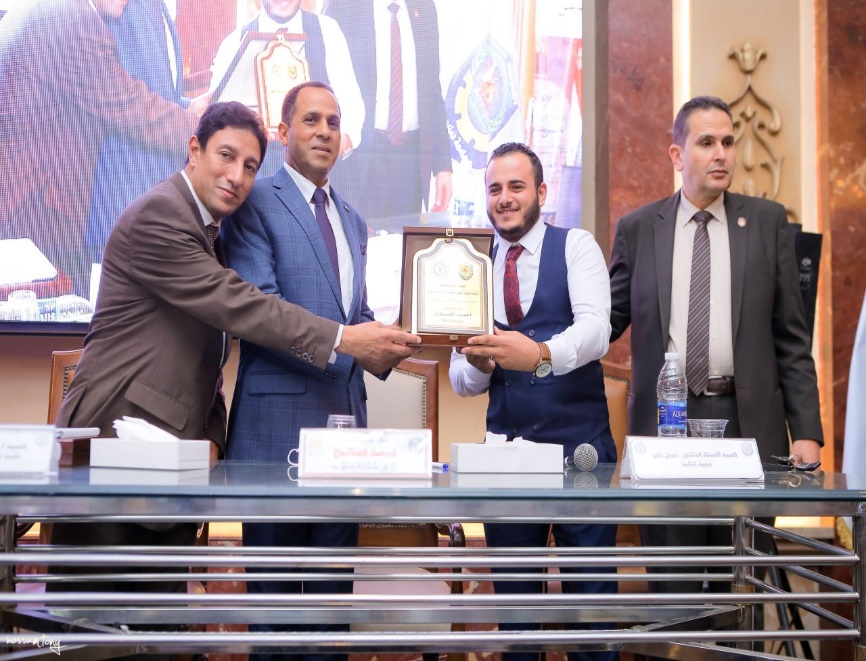 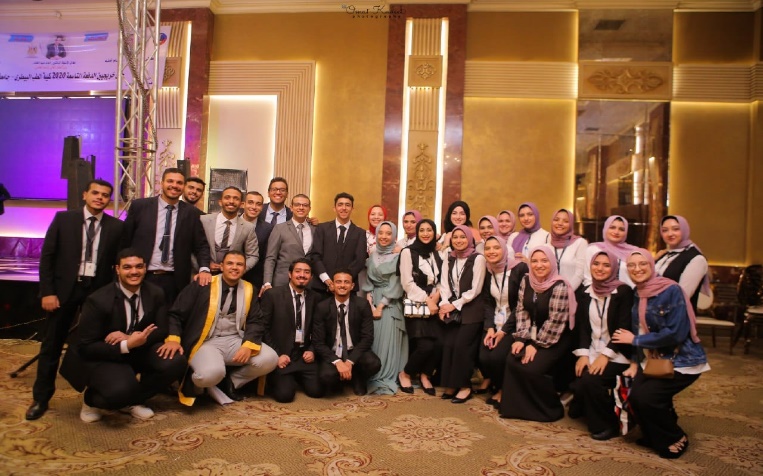 